  ‘Get Nifty with Nature’ 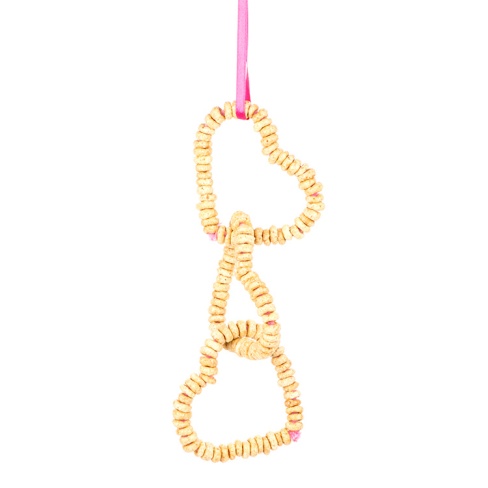    Fun family craft sessions with         Me2Activities  Help your child to learn new skills and enjoy a fun packed session creating some wonderful nature based crafts. Design a ‘grass head’, paint a pot and make a bird feeder for just £4.00 per child!Suitable for ages 0-12 yearsBook now to save your place by calling in orcall 07522 172622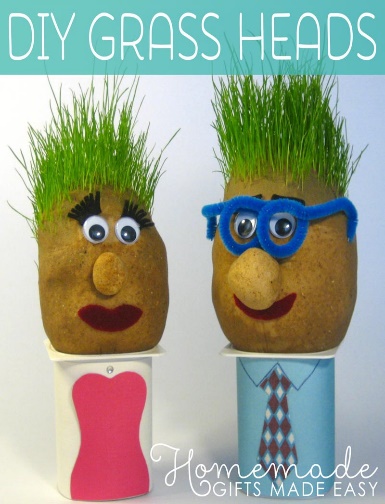 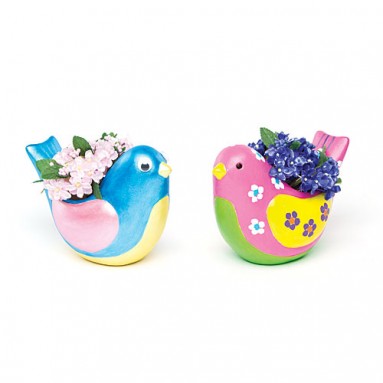 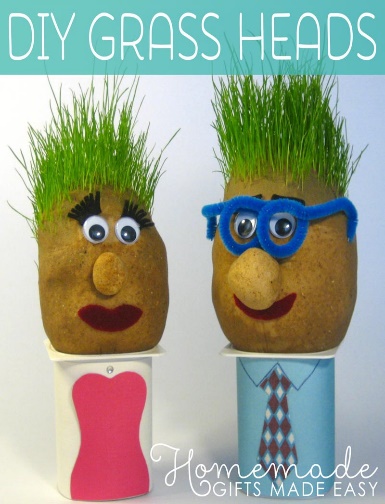 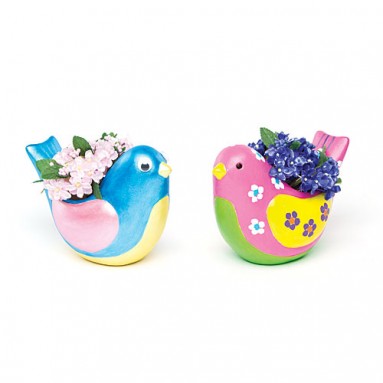 DateVenueTimeTuesday21st FebruaryThe Penny Hedge,Botany Way,Whitby(near Sainsburys)10.30am-12.30pm